#6 Lutheran Children’s Books forFamilies Worldwide $100,000In Thailand, China, and Mongolia, the Lutheran Church is growing among young believers eager to pass along their new faith to their children, but there are not enough Lutheran children’s books in their own language, and are unaffordable to many. Through this mission grant, Lutheran Heritage Foundation is translating, publishing, and distributing children’s books, such as “A Child’s Garden of Bible Stories”, “God’s Word for You”, and “Bible Stories in Pictures”. For more information, go to www.lwml.org/2017-2019-mission-grant-6.LWML Grant #6 for the 2017-2019 biennium is Lutheran Children’s Books for Families Worldwide. Lutheran Heritage Foundation is translating, publishing, and distributing children’s books into many languages. This Mission Grant will provide Lutheran churches worldwide, missionaries, and families around the globe with 20,000 translated books that will share Bible stories and assist with teaching children about God’s gifts and salvation for generations to come. For more information, go to www.lwml.org/2017-2019-mission-grant-6.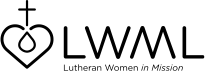 